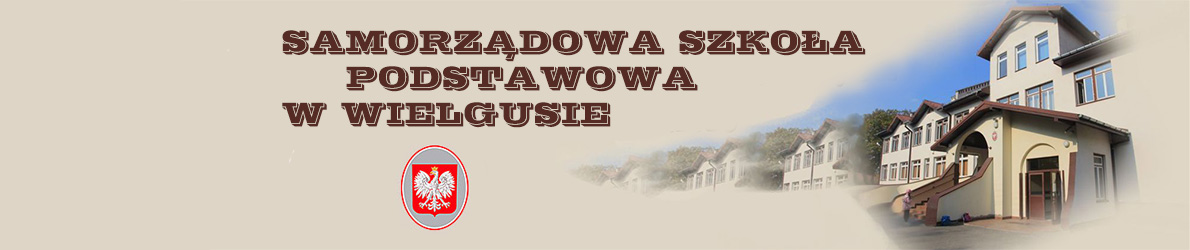 KARTA ZGŁOSZENIA DZIECKA DO ODDZIAŁU PRZEDSZKOLNEGO   SAMORZĄDOWEJ SZKOŁY PODSTAWOWEJ 
W WIELGUSIE   ROK SZKOLNY 2018/19Dane uczniaMiejsce zamieszkania uczniaAdres zameldowania ucznia na pobyt stałyII. Dane rodziców (prawnych opiekunów) dzieckaInformacje dodatkowe o uczniu	                  Imię	        drugie imięNazwiskoPesel dziecka                 data urodzeniamiejsce urodzenia              WojewództwoKod pocztowyMiejscowośćUlica  nr domunr lokalu Kod pocztowyMiejscowośćUlica  nr domunr lokaluDokładny adres szkoły obwodowej (w przypadku dzieci niezameldowanych w obwodzie Szkoły Podstawowej  w Wielgusie)Dane    Imięnazwiskomiejsce  zamieszkaniatelefony kontaktoweMatkaOjciec                                                                                                       Proszę zaznaczyć ,,X’’                                                                                                        Proszę zaznaczyć ,,X’’  TAK  NIEUczeń jest samotnie wychowywany przez rodzica/opiekunaUczeń jest samotnie wychowywany przez rodzica/opiekunaUczeń wychowywany jest w rodzinie zastępczejUczeń wychowywany jest w rodzinie zastępczejUczeń posiada orzeczenie o niepełnosprawnościUczeń posiada orzeczenie o niepełnosprawnościUczeń posiada orzeczenie o kształceniu specjalnymUczeń posiada orzeczenie o kształceniu specjalnymUczeń posiada opinię poradni psychologiczno-pedagogicznejUczeń posiada opinię poradni psychologiczno-pedagogicznejUczeń będzie dojeżdżał autobusem szkolnymUczeń będzie dojeżdżał autobusem szkolnymUczeń będzie oczekiwał na autobus szkolny w świetlicy szkolnejUczeń będzie oczekiwał na autobus szkolny w świetlicy szkolnejUczeń będzie uczęszczał na zajęcia z religiiUczeń będzie uczęszczał na zajęcia z religiiWyrażam zgodę na udział syna/córki w wyjściach i wycieczkach  zgodnych 
z programem dydaktyczno-wychowawczym szkoły Uczeń będzie korzystał z dożywiania. 